  Supplemental materialSupplemental table 1: Genes included in the NanoString panel.Supplemental table 2: Clinicopathologic characteristics of all histologically analyzed samples.Supplemental table 3: Metrics of the histological parameters.Supplemental table 4: Distribution of the samples according to the cutoffs identified by “Cutoff Finder”.Supplemental table 5: Clinical and histological correlations of the CeFCiD cohort.Supplemental figure 1: Photomicrographs of histological parameters. Tumors show high (A, arrows) and low (B) tumor budding, high (C) and low (D) lymphocytic infiltrate, high (E) and low (F) stroma content and lymphovascular invasion (G, arrow)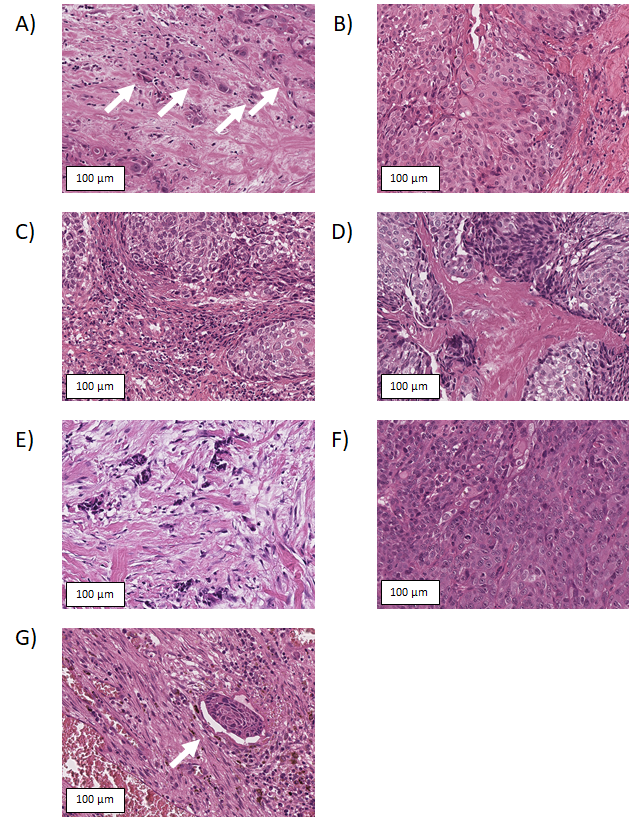 Supplemental figure 2: Clinicopathological correlations of the study cohort. For continuous variables, the Pearson-correlation was applied to obtain p-values.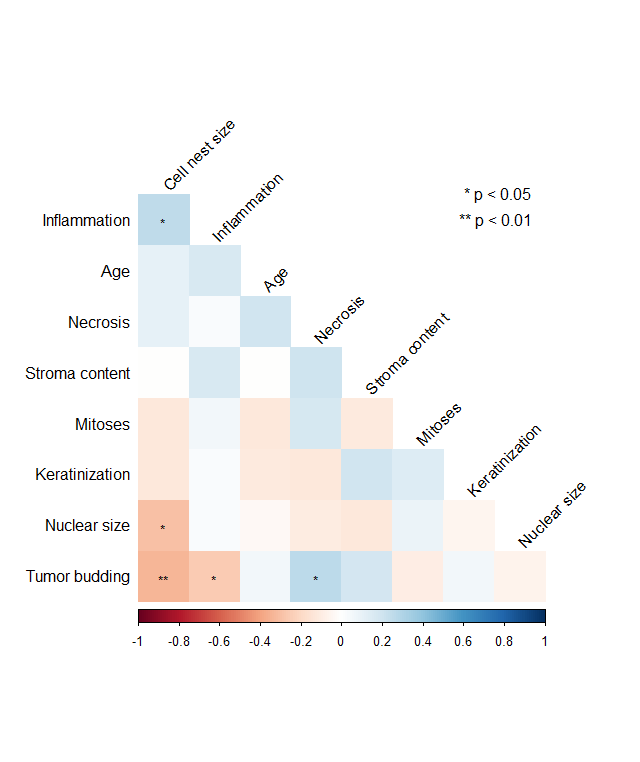 SMTNUBE2J1UBA7ALDH3A1KCTD12SLC2A1IGF2BP2CD2OSMRIL33SLARPA2HRASARL6IP5PTPRCCIITADPTGCHFRCOL13A1COL17A1SLAMF7YIF1ATNFRSF1ACD247PECAM1F2RL1SASH1PPP1R16BZDHHC11CXCL12LAMC2TLR7MAD1L1ZAKFADS3IL11C16ORF57SPRR3IL17AMT2APANX1MFAP4TUBB3GALNT6GPR171TRAF3IP3TGFBIPCDH7NCF4PDPNCA9SEMA4DCDC7CBSFKBP14FLNAKCNS3MCM2GZMKPLEK2GIMAP6CDKN2AFBLN1ZBED2LRIG1SPARCL1CD74IFNGMMP10EVI2BAREGTNFAIP2KRT1HLADPB1STAT1PIM2KRT17ICOSPLAUMYCS100A4TGFBR2IL10RAECHDC2PYGLVEGFCPPAP2BITGB1MEF2CACTN1ALDH1A1HIF1AMAN1C1HLADMAE6 (HPV16)VNN2DBISLC2A9GIMAP5CXCL10ST6GAL1MCCC1SUSD4ITGA3NTRK2F3CAMK2N1KRT13SELLFBXO2ACTL6AREPIN1TSPAN5FUCA1EYA2CTSL2EGFRCD8APROCRPOSB(32)FSTPXNKRT16HK2SEMA3CPOSC(8)SLC16A1HOMER3CAV2NRG1CYORF15BPOSE(0.5)PAPPAAKR1C3TPBGAMMECR1LHLADPA1POSD(2)TNFRSF12AE2F2IL1BLMO4CYP27B1POSF(0.125)HLADOBKRT9CECR1BPGMGIMAP4POSA(128)CAV1CCR7SNAI2ITGA5LIMA1NEGC(0)KRT19CDAHLADRACSPG4CD79ANEGD(0)AKR1C1ITGALCYBBMMP9IRS1NEGB(0)CD3GMCM10C20ORF20P4HA2C19ORF21NEGF(0)CSF1RTMUB2LAG3GATMTACC1NEGE(0)VIMNME7GLTSCR2FOSL1VEGFNEGA(0)IRF8PRPF38ASELENBP1PTGDSPBX1PTGS1TNFRSF17ITGB7CCL19PPFIBP2LRMPCORO1ATMEM176ACDH3ARTNMYO5CEHD2FAM46CIGJFCGRTGZMHNKG7SLAMF6STAB1IDO1RGS20ABCC5NT5ERASSF2RRAS2KRT75CD69HLADMBICAM3KLRB1PTHLHICAM2DOCK10ACSL5MYO1BITM2AFHL2CXCL9LAMA3DDX50Patient
NumberUsed for
survival analysisSubtypeHistotypeGrading (WHO)Tumor cell
budding (2 tier)Cell nest
size (2 tier)Mitotic count
(2 tier)Nuclear size
(2 tier)Stroma content
(2 tier)Necrosis
(2 tier)Inflammatory infiltrate
(2 tier)Lymphvessel
invasionPerineural
invasionSexAge at
randomisationLocalization
sampleTumor
stadium2yesCLnon-keratinizingG2highsmallhighbiglowlowlowpresentabsentmale64Oropharynx43yesBAkeratinizingG2highsmallhighsmalllowlowhighabsentabsentmale62Hypopharynx44yesBAkeratinizingG3highsmallhighsmalllowlowlowabsentabsentmale57Oropharynx45yesMSkeratinizingG3highsmalllowsmallhighhighlowabsentpresentmale62Hypopharynx45noMSnon-keratinizingG2highsmalllowbiglowlowlowabsentabsentmale62Hypopharynx45noBAnon-keratinizingG3highsmallhighbiglowlowhighabsentabsentmale62Hypopharynx46yesBAkeratinizingG2highsmalllowbiglowhighhighabsentabsentmale52Hypopharynx36noMSnon-keratinizingG2highsmallhighsmalllowhighlowpresentabsentmale52Hypopharynx37yesMSnon-keratinizingG3highsmalllowbiglowlowhighabsentabsentmale66Oropharynx48yesMSNANANANANANANANANANANANA62NANA11yesCLnon-keratinizingG3highsmalllowsmalllowhighlowabsentabsentfemale64Hypopharynx416yesBAkeratinizingG2highsmalllowsmalllowlowhighabsentabsentmale58Tongue417yesBAnon-keratinizingG2highsmalllowsmallhighlowlowabsentabsentmale40Hypopharynx418yesBAkeratinizingG2highsmalllowsmallhighlowhighabsentabsentmale67Larynx418noBAnon-keratinizingG2highsmalllowsmalllowlowlowabsentabsentmale67Larynx418noBAkeratinizingG3highsmalllowsmalllowhighlowpresentpresentmale67Larynx418noBAnon-keratinizingG2highsmalllowsmalllowlowhighabsentabsentmale67Larynx419yesMSbasaloidG3highsmallhighsmallhighhighlowabsentabsentmale72Hypopharynx419noCLkeratinizingG2lowbiglowsmalllowlowhighabsentabsentmale72Hypopharynx421noBAnon-keratinizingG2highsmalllowsmalllowlowhighabsentabsentmale69Tongue422yesCLkeratinizingG3highsmallhighsmalllowhighlowabsentabsentmale61Tonsil322noMSkeratinizingG2highsmallhighbiglowhighhighabsentabsentmale61Tonsil322noMSkeratinizingG2highsmallhighsmalllowhighhighabsentpresentmale61Tonsil322noMSbasaloidG3highsmalllowsmalllowhighhighpresentabsentmale61Tonsil323yesBAkeratinizingG3highsmalllowsmalllowhighlowabsentabsentmale57Tongue425yesCLbasaloidG3highsmallhighsmalllowhighlowpresentabsentmale55Oropharynx426yesBAkeratinizingG2highsmallhighbiglowhighhighpresentabsentmale58Hypopharynx430yesMSnon-keratinizingG2highbiglowsmalllowlowhighpresentabsentmale70Tonsil3145yesCLNANANANANANANANANANANANANANANA146yesMSnon-keratinizingG2highsmallhighbiglowhighhighabsentabsentmale54Tongue4147yesCLnon-keratinizingG2lowbiglowsmalllowlowhighabsentabsentmale63Tongue4217yesBANANANANANANANANANANANAfemaleNANANA218yesCLkeratinizingG2highbiglowsmallhighlowhighpresentabsentmale58Oropharynx4219yesCLnon-keratinizingG2lowbiglowsmalllowlowlowabsentabsentmale59Oropharynx4253yesBAnon-keratinizingG2lowbighighsmalllowlowlowabsentabsentfemale46Oral cavity4254yesMSnon-keratinizingG2lowbiglowsmalllowlowhighabsentabsentmale65Larynx4255yesMSbasaloidG3highbighighsmalllowhighhighabsentabsentmale61Oropharynx4256noCLbasaloidG3highsmallhighsmalllowhighhighpresentabsentmale59Oral cavity4256yesCLkeratinizingG2highsmallhighsmalllowlowhighabsentabsentmale59Oral cavity4265yesMSkeratinizingG2highsmallhighsmallhighhighhighabsentabsentmale59Larynx4268yesMSnon-keratinizingG3highbiglowsmalllowlowhighabsentabsentmale67Hypopharynx4362yesBAkeratinizingG2highsmalllowsmalllowlowlowabsentabsentmale57Tongue4363yesBANANANANANANANANANANANAfemale42Oral cavity3364yesBAkeratinizingG2lowbighighsmalllowlowlowabsentabsentfemale54Tonsil4365yesBAkeratinizingG2highsmallhighsmalllowlowhighpresentabsentmale60Larynx3369yesCLkeratinizingG2lowbiglowsmallhighhighhighabsentabsentmale52Oropharynx4372yesBAkeratinizingG3highsmalllowsmallhighlowlowabsentabsentmale56Larynx3373yesMSNANANANANANANANANANANAmale66Oropharynx4375yesMSNANANANANANANANANANANAmale69Hypopharynx4383yesMSnon-keratinizingG2highsmallhighsmallhighhighhighabsentabsentmale62Oropharynx4384yesBAkeratinizingG2highbighighbiglowhighhighabsentpresentfemale53Hypopharynx4387yesCLnon-keratinizingG3highsmalllowbiglowhighhighabsentabsentmale67Larynx4397noCLkeratinizingG2highsmallhighsmallhighlowhighabsentabsentmale47Oral cavity4397yesCLkeratinizingG2highsmallhighsmallhighlowhighabsentabsentmale47Oral cavity4399yesBANANANANANANANANANANANAmale61Hypopharynx4578yesMSnon-keratinizingG2lowbighighsmallhighhighhighabsentabsentmale74Tongue4615yesCLNANANANANANANANANANANAfemale52Tongue4617yesBAnon-keratinizingG2lowsmalllowsmalllowlowhighpresentabsentmale46Hypopharynx4619yesBAnon-keratinizingG2lowbiglowsmalllowlowhighpresentabsentmale58Larynx4620yesMSkeratinizingG2highsmalllowsmallhighlowhighabsentabsentfemale72Oropharynx4621yesBAkeratinizingG2highsmalllowsmalllowhighlowabsentabsentmale59Oral cavity4624yesBAkeratinizingG2highsmalllowsmalllowhighhighabsentpresentmale76Larynx4632yesCLkeratinizingG3highsmalllowsmalllowlowhighpresentabsentmale53Hypopharynx3633yesBAkeratinizingG2highbiglowsmalllowhighhighabsentabsentmale53Oropharynx4634yesCLnon-keratinizingG2highsmalllowsmalllowlowhighabsentabsentmale59Oropharynx4635yesBAnon-keratinizingG3highsmalllowsmalllowlowlowabsentabsentmale56Oral cavity4636yesMSnon-keratinizingG2highsmalllowsmallhighlowhighpresentabsentmale62Larynx4637yesMSbasaloidG3highsmalllowbiglowhighlowabsentabsentmale66Hypopharynx4638yesCLkeratinizingG2highsmallhighsmallhighlowhighabsentabsentmale47Hypopharynx4641yesBANANANANANANANANANANANAmale58Tonsil4642yesCLnon-keratinizingG2lowbiglowsmalllowhighhighabsentabsentmale68Oral cavity4643yesBAnon-keratinizingG3highsmalllowbighighlowhighabsentabsentmale53Larynx4644yesBAkeratinizingG2highsmalllowbiglowlowhighabsentabsentmale63Larynx4652yesCLnon-keratinizingG2lowbiglowbiglowlowhighabsentabsentmale57Tonsil4652noCLNANANANANANANANANANANANANANANA655yesMSkeratinizingG2lowbiglowbighighhighhighabsentabsentmale54Oropharynx4685yesBAkeratinizingG2highsmallhighsmalllowlowhighabsentabsentmale46Tongue4686yesBAkeratinizingG1highsmalllowsmallhighlowhighabsentabsentfemale73Oral cavity4687yesBAnon-keratinizingG2highsmallhighsmalllowhighhighabsentabsentmale62Oropharynx4688yesMSnon-keratinizingG2highsmalllowbiglowlowlowabsentabsentmale60Oral cavity4medianinterquartile rangemeanstandard deviationminmaxTumor budding3.04.04.74.7025Mitotic activity2.03.83.12.4112Stroma content20.023.824.416.7165Necrosis0.07.87.414.0050Lymphocytic infiltrate3.07.05.05.30.530Minimal cell nest size1.00.85.613.3160Nuclear size2.01.01.80.813TB lowTB highMitotic activity lowMitotic activity highStroma content lowStroma content highNecrosis lowNecrosis highLymphocytic infiltrate lowLymphocytic infiltrate highCutoffs0-1≥ 20-3≥ 40-32≥ 330≥ 10-1≥ 2Number of samples with available data57132743185229414822%81.418.638.661.425.774.341.458.668.631.4Minimal cell nest size smallMinimal cell nest size bigNuclear size smallNuclear size bigLymphovascular invasionLymphovascular invasionPerineural invasionPerineural invasionKeratinizationKeratinizationCutoffs1≥ 21-2≥ 3absentpresentabsentpresentabsentpresentNumber of samples with available data1852165456146553337%25.774.322.977.180.020.092.97.147.152.9Number of samples with available dataMinimal cell nest sizeMinimal cell nest sizeMitosesMitosesNuclear sizeNuclear sizeStroma contentStroma contentNecrosisNecrosisInflammationInflammationsmallbigplowhighpsmallhighplowhighplowhighplowhighpAge (median; IQR)7060.5 (8)58.5 (12.5)0.98462 (10)59 (8)0.05259.5 (10.5)60.5 (9.25)0.78560.5 (7.25)58.5 (13.5)0.57259 (9)61 (9)0.67259 (7.5)61 (12.25)0.455Sexmale6449 (94.2)15 (83.3)0.17240 (93.0)24 (88.9)0.67049 (90.7)15 (93.8)>0.99948 (92.3)16 (88.9)0.64337 (90.2)27 (93.1)>0.99919 (86.4)45 (93.8)0.370female63 (5.8)3 (16.7)3 (7.0)3 (11.1)5 (9.3)1 (6.2)4 (7.7)2 (11.1)4 (9.8)2 (6.9)3 (13.6)3 (6.2)Tumor stage3109 (17.3)1 (5.6)0.4355 (11.6)5 (18.5)0.4938 (14.8)2 (12.5)>0.9999 (17.3)1 (5.6)0.4354 (9.8)6 (20.7)0.2993 (13.6)7 (14.6)>0.99946043 (82.7)17 (94.4)38 (88.4)22 (81.5)46 (85.2)14 (87.5)43 (82.7)17 (94.4)37 (90.2)23 (79.3)19 (86.4)41 (85.4)GradingG1/G25034 (65.4)16 (88.9)0.07330 (69.8)20 (74.1)0.79039 (72.2)11 (68.8)0.76336 (69.2)14 (77.8)0.56033 (80.5)17 (58.6)0.06211 (50.0)39 (81.2)0.011G32018 (34.6)2 (11.1)13 (30.2)7 (25.9)15 (27.8)5 (31.2)16 (30.8)4 (22.2)8 (19.5)12 (41.4)11 (50.0)9 (18.8)Histotypebasaloid65 (9.6)1 (5.6)0.5032 (4.7)4 (14.8)0.1375 (9.3)1 (6.2)0.5805 (9.6)1 (5.6)0.2080 (0.0)6 (20.7)0.0023 (13.6)3 (6.2)0.468conventional (keratinizing)3427 (51.9)7 (38.9)19 (44.2)15 (55.6)28 (51.9)6 (37.5)22 (42.3)12 (66.7)19 (46.3)15 (51.7)9 (40.9)25 (52.1)conventional (non-keratinizing)3020 (38.5)10 (55.6)22 (51.2)8 (29.6)21 (38.9)9 (56.2)25 (48.1)5 (27.8)22 (53.7)8 (27.6)10 (45.5)20 (41.7)LocalizationHypopharynx1714 (26.9)3 (16.7)0.45810 (23.3)7 (25.9)0.36611 (20.4)6 (37.5)0.74813 (25.0)4 (22.2)0.4869 (22.0)8 (27.6)0.7337 (31.8)10 (20.8)0.871Larynx1412 (23.1)2 (11.1)12 (27.9)2 (7.4)11 (20.4)3 (18.8)9 (17.3)5 (27.8)10 (24.4)4 (13.8)3 (13.6)11 (22.9)Oral cavity108 (15.4)2 (11.1)5 (11.6)5 (18.5)9 (16.7)1 (6.2)7 (13.5)3 (16.7)7 (17.1)3 (10.3)4 (18.2)6 (12.5)Oropharynx148 (15.4)6 (33.3)8 (18.6)6 (22.2)11 (20.4)3 (18.8)9 (17.3)5 (27.8)7 (17.1)7 (24.1)4 (18.2)10 (20.8)Tongue86 (11.5)2 (11.1)5 (11.6)3 (11.1)7 (13.0)1 (6.2)7 (13.5)1 (5.6)5 (12.2)3 (10.3)2 (9.1)6 (12.5)Tonsil74 (7.7)3 (16.7)3 (7.0)4 (14.8)5 (9.3)2 (12.5)7 (13.5)0 (0.0)3 (7.3)4 (13.8)2 (9.1)5 (10.4)Lymphangiosisabsent5641 (78.8)15 (83.3)>0.99935 (81.4)21 (77.8)0.76442 (77.8)14 (87.5)0.49740 (76.9)16 (88.9)0.49433 (80.5)23 (79.3)>0.99918 (81.8)38 (79.2)>0.999present1411 (21.2)3 (16.7)8 (18.6)6 (22.2)12 (22.2)2 (12.5)12 (23.1)2 (11.1)8 (19.5)6 (20.7)4 (18.2)10 (20.8)Perineural invasionabsent6548 (92.3)17 (94.4)>0.99940 (93.0)25 (92.6)>0.99950 (92.6)15 (93.8)>0.99948 (92.3)17 (94.4)>0.99941 (100.0)24 (82.8)0.01020 (90.9)45 (93.8)0.646present54 (7.7)1 (5.6)3 (7.0)2 (7.4)4 (7.4)1 (6.2)4 (7.7)1 (5.6)0 (0.0)5 (17.2)2 (9.1)3 (6.2)Subtypebasal3025 (48.1)5 (27.8)0.25420 (46.5)10 (37.0)0.74324 (44.4)6 (37.5)0.39125 (48.1)5 (27.8)0.23721 (51.2)9 (31.0)0.06611 (50.0)19 (39.6)0.803classical1912 (23.1)7 (38.9)11 (25.6)8 (29.6)16 (29.6)3 (18.8)14 (26.9)5 (27.8)12 (29.3)7 (24.1)5 (22.7)14 (29.2)mesenchymal/ inflamed2115 (28.8)6 (33.3)12 (27.9)9 (33.3)14 (25.9)7 (43.8)13 (25.0)8 (44.4)8 (19.5)13 (44.8)6 (27.3)15 (31.2)